Da det er mange som deltar på den åpne treninga, er det viktig at alle følger følgende regler for å forhindre ulykker og skader:Aldersgrensa blir overholdt.All trening skal foregå i løpsretningen, gjelder både sprintbana og rundbanen.På rundbanen er bane 3, 4, 5 og 6 beregnet på de som løper i stor fart (sprint),bane 1 og 2 til intervall/roligere løping.Pauser evt. rolig jogg skal foregå innenfor bane 1 eller utenfor bane 6 etter at løpstreninga er kommet i gang.Vi ber om at det utvises fleksibilitet ved bruka av utstyr og områder i hallen, slik at alle får en best mulig treningsopplevelse.NB! Alt utstyr som benyttes skal settes tilbake på plass. Det vil si at hallen skal være ferdig ryddet til kl. 21.00 på onsdager og kl. 13.00 på lørdager.Hedmark Friidrettskrets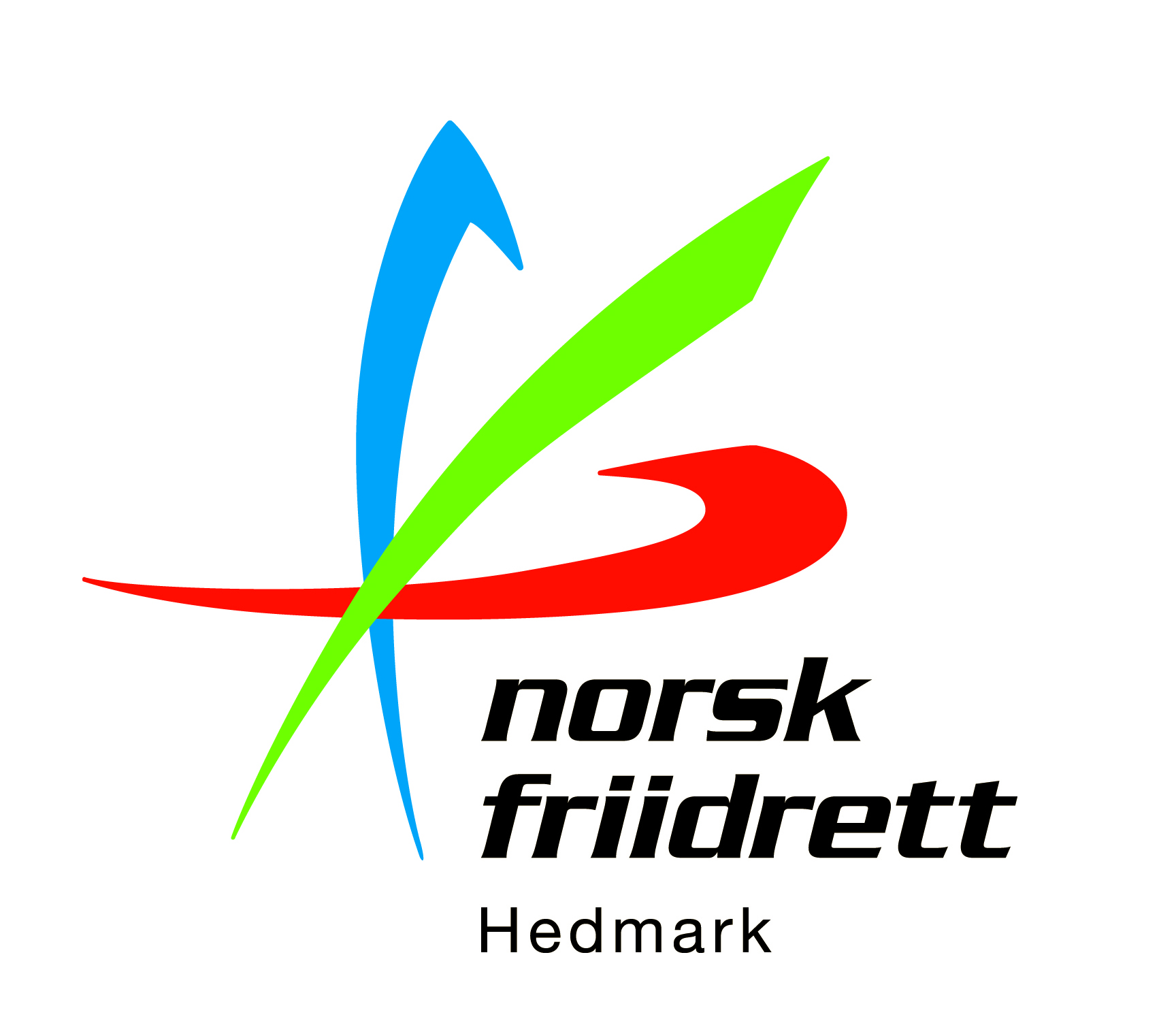 Åpen friidrettstreningStangehallen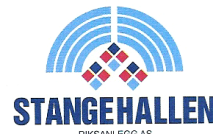 